Publicado en Madrid el 19/09/2017 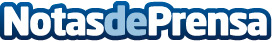 El lado más perturbado del mal – historia del género de horror en los videojuegosEl horror, tanto en cine como en los videojuegos provoca en el público fan de este género una atracción especial. La tensión y lo siniestro seduce: La diferencia es que en los videojuegos el jugador tiene que actuar para avanzar la historia, tiene que tomar sus propias decisiones y atenerse a sus consecuencias. Hacemos un breve repaso sobre el género de horror en videojuegos desde Alone in the Dark (1992) hasta The Evil Within 2 (2017)Datos de contacto:Ana Calleja637730114Nota de prensa publicada en: https://www.notasdeprensa.es/el-lado-mas-perturbado-del-mal-historia-del Categorias: Juegos Gaming http://www.notasdeprensa.es